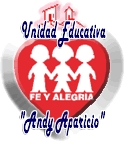 Inscrito en el MPPE S4380D010RIF: J-001330275CONSTANCIA DE ESTUDIOQuien suscribe, Lic. Zurely Núñez Vadell, titular de la cédula de identidad Nº 7.061.702,  Directora de la U.E. Fe y Alegría “Andy Aparicio”, hago constar por medio de la presente que el alumno(a) _______________________________ con cédula de identidad  Nº_________________, nació el ____/____/____ natural de _____________________ cursa en esta institución el_____________________________(   ) de educación______________________________ durante el año escolar _________________   Constancia que se expide de parte interesada a los ____________ días del mes ____________________ de 20____.                     Nota:	Esta constancia solo tendrá validez con la firma y el sello húmedo color azul.__________________________Lic. Zurely NúñezVadellDirectora	EN TODO AMAR Y SERVIRAv. Principal de Las Casitas, sector 4, parte Alta de La Vega- Caracas Telf. (0212) 443  55  13.Inscrito en el MPPE S4380D010RIF: J-001330275CONSTANCIA DE INSCRIPCIONQuien suscribe, Lic. Zurely Núñez Vadell, titular de la cédula de identidad Nº 7.061.702,  Directora de la U.E. Fe y Alegría “Andy Aparicio”, hago constar por medio de la presente que el alumno(a) _______________________________ con cédula de identidad  Nº_________________, nació el ____/____/____ natural de _____________________, está inscrito (a) en ___________________________( ) de educación______________________________ durante el año escolar ________  _   _________ Constancia que se expide de parte interesada a los ____________ días del mes ____________________ de 20____.                     Nota:	Esta constancia solo tendrá validez con la firma y el sello húmedo color azul.__________________________Lic. Zurely NúñezVadellDirectora	EN TODO AMAR Y SERVIRAv. Principal de Las Casitas, sector 4, parte Alta de La Vega- Caracas Telf. (0212) 443  55  13.Inscrito en el MPPE S4380D010RIF: J-001330275CONSTANCIA DE ESTUDIOQuien suscribe, Lic. Zurely Núñez Vadell, titular de la cédula de identidad Nº 7.061.702,  Directora de la U.E. Fe y Alegría “Andy Aparicio”, hago constar por medio de la presente que el alumno(a) _______________________________ con cédula de identidad  Nº_________________, nació el ____/____/____ natural de _____________________cursará en esta institución el___________________________( ) de educación______________________________ durante el año escolar _________ _________ Constancia que se expide de parte interesada a los ____________ días del mes ____________________ de 20____.  Nota:	Esta constancia solo tendrá validez con la firma y el sello húmedo color azul.__________________________Lic. Zurely Núñez VadellDirectora	EN TODO AMAR Y SERVIRAv. Principal de Las Casitas, sector 4, parte Alta de La Vega- Caracas Telf. (0212) 443  55  13.Inscrito en el MPPE S4380D010RIF: J-001330275CONSTANCIA DE ESTUDIOQuien suscribe, Lic. Zurely Núñez Vadell, titular de la cédula de identidad Nº 7.061.702,  Directora de la U.E. Fe y Alegría “Andy Aparicio”, hago constar por medio de la presente que el alumno(a) _______________________________ con cédula de identidad  Nº_________________, nació el ____/____/____ natural de _____________________ cursó en esta institución el__________________________( ) de educación______________________________ durante el año escolar _________________ Constancia que se expide de parte interesada a los ____________ días del mes ____________________ de 20____.                    Nota:	Esta constancia solo tendrá validez con la firma y el sello húmedo color azul._______________________Lic. Zurely NúñezVadellDirectora	EN TODO AMAR Y SERVIRAv. Principal de Las Casitas, sector 4, parte Alta de La Vega- Caracas Telf. (0212) 443  55  13.